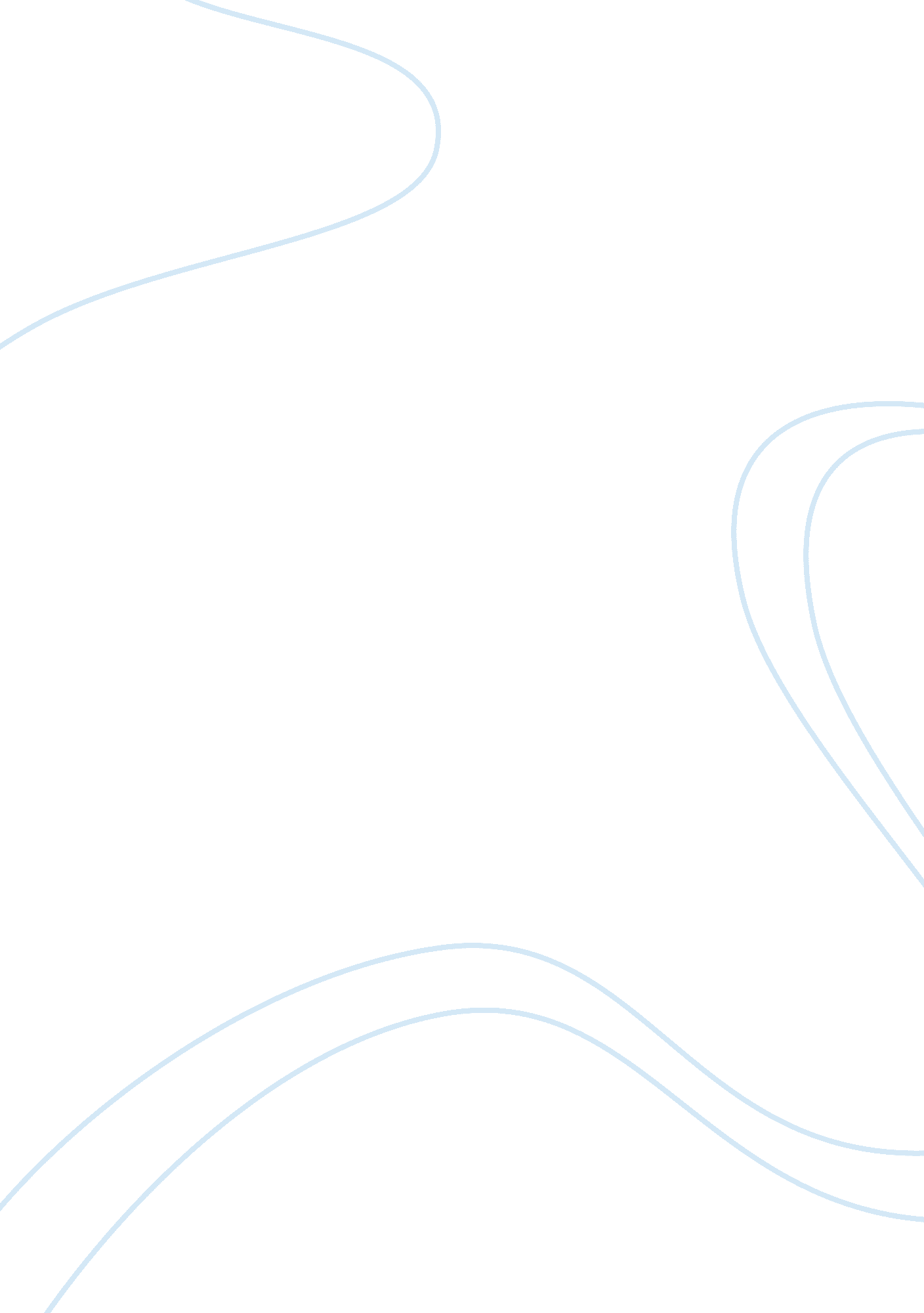 Free wow! i write better than before essay exampleProfession, Student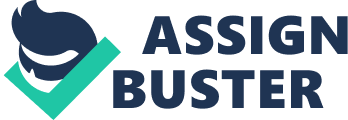 Learning a language is not an event; it is a process that requires a lot of dedication and hard work, especially the skill of writing. It is like a long journey on a bumpy road. Some people argue that it is easier to write flawlessly than it is to speak fluently since in writing, you get a chance to correct your mistakes without the worry of anyone getting to know of them. That may be true but from my experience, it is far from saying that writing is easy. 
Take my first essay, for instance. Looking back, I cannot believe I am the one who wrote such repetitive statements as, ‘ Being at such high speed, even a small steer makes a big difference. I steered to the left and being at such a speed lost control of the car. I quickly steered.’ There was the use of the word ‘ threw’ to mean ‘ through’ and then ‘ The car was destroyed and it was beyond repair.’ Today, I have a better construction such as ‘ The car was written off.’ 
In my second essay, there was a bit of improvement though I still made errors such as not being able to differentiate between “ its” and “ it’s” and combining words which should be separate. I wrote, “. but colleges on the other hand are not mandatory to attendits voluntaryand, it’s expensive.” Also, this statement in the first paragraph of my second essay is self-contradictory, “ Education plays an important role in our lives. Many people might think that education is at times not needed to be successful in life, which is true. But I believe contrary to it.” I didn’t see any problem with this statement then, but now I know how to ensure that my writing has flowing ideas. 
“ This incident left me in completely awe and happiness.” This was the first sentence in the last paragraph of my third essay. It shows that I could not distinguish between an adjective and an adverb. If I did, I should have known, like I do now, that in this sentence, the adjective “ complete” rather than the adverb “ completely” should have been used. 
“ A student don’t know any of the answers on exam. As he begin at the blank answer page, all the issues understood clearly, and when the consequence come back, the student understand clearly that he failed.” This being my fourth essay, it was clear that both my grammar and diction were still unrefined. Instead of writing, “ A student doesn’t,” I wrote, “ A student don’t.” Actually, this entire section of the essay is not understandable. 
“ Taking work of other students and using it as your own is not good thing to do. It shows that you don’t have responsibility, and it shows that you have a lack of knowledge.” This statement in the second paragraph of my fourth essay makes me wonder whether I am the one who wrote it. Since I have improved my writing tremendously, if I were to make the same construction today, I would write, “ Taking other students’ work and using it as your own is not a good thing to do. It shows that you are irresponsible and lacking in knowledge.” See? My writing is now much better! 
In conclusion, as I stated at the beginning of this essay, learning is a journey and considering the progress I have made thus far, I know I have taken the right route towards perfecting my writing skills and I am not stopping till I reach my destination. 